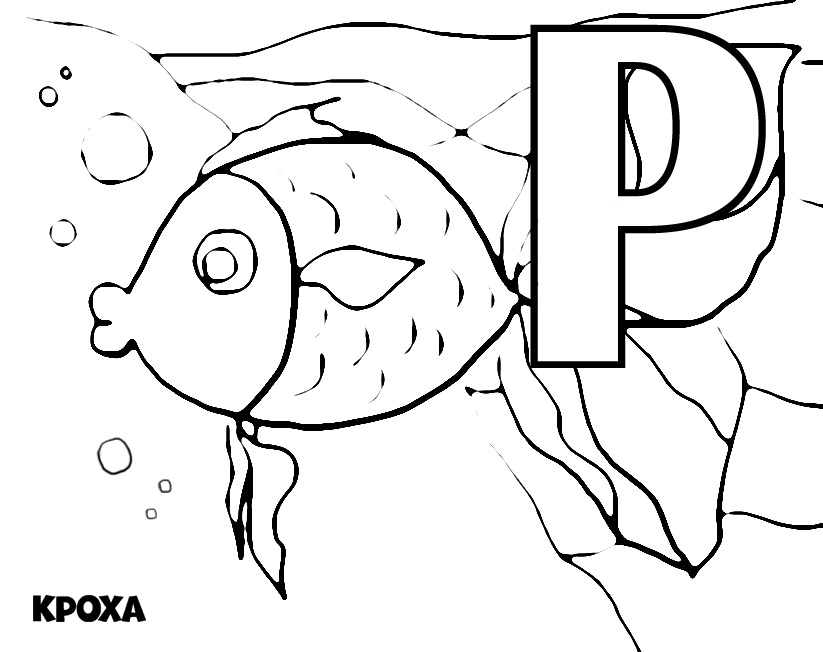 лроропшалдзищшорврпордрлхрлдорврпРо-ма  Рим-ма  Ни-на   А-ри-на   Ма-ри-на   И-раТут   растут   томаты.Томаты  растут  на  _______ .Пишу     Роме.Мама  ______ торт.раара ры-ба     ры-бытортрооро но-та      но-тыпортрууру слон       сло-ныгруп-парыыры рот         ртыриири сон         сны